REPUBLIQUE ISLAMIQUE DE MAURITANIE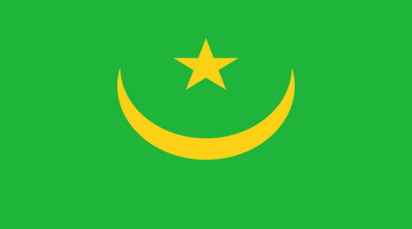 République Islamique de MauritanieNom de l’Autorité contractante : Ministère du Développement Rural/SNAATAdresse: MDR : Tél : 45 25 74 75 BP : 170----------AVIS D’ATTRIBUTION DEFINITIVE DE MARCHE Numéro du marché : N°363/F/052/CPMP/SR/SNAAT/MDR/2013Dénomination du marché : Acquisition d’un lot de véhicules (08 véhicules Toyota Hulux Double Cabines4x4 diesel, 03 véhicules Toyota HZJ79L Simple Cabine4x4 diesel et 02 véhicules Toyota Station Wagon VDJ200L4x4 SD diesel) Nombre d’offres reçues : 02Date de l’attribution provisoire: 31/07/2013Nom et adresse de l’attributaire provisoire : Toyota Mauritanie, Adresse,Ksar, Nktt, BP :1517,Tél: 45254730, NIF :30700113.Montant de l’offre retenue provisoirement : 160.330.333 UM TTC et TVA Délai d’exécution : ImmédiatLa publication du présent avis est effectuée en application de l'Article 47du Code des Marchés publics. Elle doit intervenir dans 15 jours calendaires suivant la notification du marché.Nktt, le 29/10/2013                                                                                                                                            Le PRMP/CPMP/SR Ahmed Salem ould BOUBOUTTREPUBLIQUE ISLAMIQUE DE MAURITANIERépublique Islamique de MauritanieNom de l’Autorité contractante : Ministère du Développement Rural/SNAATAdresse: MDR : Tél : 45 25 74 75 BP : 170----------AVIS D’ATTRIBUTION DEFINITIVE DE MARCHE Numéro de l’avenant : N°405/F/057/CPMP/SR/SNAAT/MDR/2013Dénomination de l’avenant: Réduction du montant du marché N°52/CPMP/SR/SNAAT/MDR/2013                                           par la suppression d’un véhicule Station Wagon VDJ200L Nombre d’offres reçues : 02Date de l’attribution provisoire: 31/07/2013Nom et adresse de l’attributaire provisoire : Toyota Mauritanie, Adresse,Ksar, Nktt, BP :1517,Tél: 45254730, NIF :30700113.Montant de l’offre retenue provisoirement : MONTANT DU MARCHE DE BASE: Cent Soixante Millions Trois Cent Mille Trois Cent  Trente Trois Ouguiyas Toutes Taxes comprises                                                                (160 300 333 UM TTC)MONTANT DE LA REDUCTION : Dix Huit Millions Neuf Cent Quarante Neuf Mille Six                                                                Cent Cinquante Trois Ouguiyas Toutes Taxes comprises  (18.949.653 UM TTC et TVA)                                                       MONTANT DU MARCHE CORRIGE : Cent Quarante et un Millions trois Cent Cinquante                                                                 Mille Six Cent Quatre Vingt Ouguiyas Toutes Taxes Comprises (141 350 680 UM TTC)Délai d’exécution : sans délaiLa publication du présent avis est effectuée en application de l'Article 47du Code des Marchés publics. Elle doit intervenir dans 15 jours calendaires suivant la notification du marché.Nktt, le 29/10/2013                                                                                                                                              Le PRMP/CPMP/SR Ahmed Salem ould BOUBOUTTREPUBLIQUE ISLAMIQUE DE MAURITANIERépublique Islamique de MauritanieNom de l’Autorité contractante : Ministère du Développement Rural/SNAATAdresse: MDR : Tél : 45 25 74 75 BP : 170AVIS D’ATTRIBUTION DEFINITIVE DE MARCHE Numéro du marché : N°368/T/050/CPMP/SR/SNAAT/MDR/2013Dénomination du marché : Construction du siège de la SNAAT à RossoNombre d’offres reçues : 14Date de l’attribution provisoire: 13/06/2013Nom et adresse de l’attributaire provisoire : SEC TP lot1, NIF :20600158 adresse :Ilot O 178, Nktt, Tél : 45240055-45540054, Fax :45240056, BP : 4350,   Montant de l’offre retenue provisoirement : 427 015 228 UM TTC et TVA.Délai d’exécution : 8 moisLa publication du présent avis est effectuée en application de l'Article 47du Code des Marchés publics. Elle doit intervenir dans 15 jours calendaires suivant la notification du marché.Nktt, le 29/10/2013                                                                                                                                              Le PRMP/CPMP/SR Ahmed Salem ould BOUBOUTTREPUBLIQUE ISLAMIQUE DE MAURITANIERépublique Islamique de MauritanieNom de l’Autorité contractante : Ministère du Développement Rural/SNAATAdresse: MDR : Tél : 45 25 74 75 BP : 170AVIS D’ATTRIBUTION DEFINITIVE DE MARCHENuméro de l’avenant: N°403/T/055/CPMP/SR/SNAAT/MDR/2013Dénomination de l’avenant: Réduction du montant du marché N°50/CPMP/SR/SNAAT/MDR/2013par la suppression du hangar atelier matériel agricole et la mosquéeNombre d’offres reçues : 14Date de l’attribution provisoire: 13/06/2013Nom et adresse de l’attributaire provisoire : SEC TP lot1, NIF :20600158 adresse :Ilot O 178, Nktt, Tél : 45240055-45540054, Fax :45240056, BP : 4350,   Montant de l’offre retenue provisoirement : MONTANT DU MARCHE DE BASE: Quatre Cent Vingt Sept Million Quinze Mille Deux Cent  Vingt Huit ouguiya  Toutes Taxes comprises (427.015.228 UM TTC et TVA)MONTANT DE LA REDUCTION   : Soixante Sept Million Six Cent vingt Mille Cent Cinquante                                                Ouguiya Toutes Taxes comprises (67 620 150 UM TTC et TVA)MONTANT DU MARCHE CORRIGE : Trois Cent Cinquante Neuf Millions trois Cent Quatre                                                            Vingt Quinze Mille Soixante Dix Huit Ouguiyas Toutes Taxes Comprises (359 395 078 UM TTC et TVA)Délai d’exécution : sans délaiLa publication du présent avis est effectuée en application de l'Article 47du Code des Marchés publics. Elle doit intervenir dans 15 jours calendaires suivant la notification du marché.Nktt, le 29/10/2013                                                                                                                                               Le PRMP/CPMP/SR Ahmed Salem ould BOUBOUTTREPUBLIQUE ISLAMIQUE DE MAURITANIERépublique Islamique de MauritanieNom de l’Autorité contractante : Ministère du Développement Rural/SNAATAdresse: MDR : Tél : 45 25 74 75 BP : 170AVIS D’ATTRIBUTION DEFINITIVE DE MARCHE Numéro du marché : N°362/T/051/CPMP/SR/SNAAT/MDR/2013Dénomination du marché : Construction du siège de la SNAAT à Rosso Lot2Nombre d’offres reçues : 14Date de l’attribution provisoire: 13/06/2013Nom et adresse de l’attributaire provisoire : ELIF lot2, Tevragh - Zeina N°0396 Près de la CENI-Nktt, NIF :10 600 125 Tél : 22303455/46410504, Fax: 45252528  Montant de l’offre retenue provisoirement : 197 515 840 UM TTC et TVA.Délai d’exécution : 5 moisLa publication du présent avis est effectuée en application de l'Article 47du Code des Marchés publics. Elle doit intervenir dans 15 jours calendaires suivant la notification du marché.Nktt, le 29/10/2013                                                                                                                                                 Le PRMP/CPMP/SR Ahmed Salem ould BOUBOUTTREPUBLIQUE ISLAMIQUE DE MAURITANIERépublique Islamique de MauritanieNom de l’Autorité contractante : Ministère du Développement Rural/SNAATAdresse: MDR : Tél : 45 25 74 75 BP : 170AVIS D’ATTRIBUTION DEFINITIVE DE MARCHE Numéro de l’avenant: N°404/T/056/CPMP/SR/SNAAT/MDR/2013Dénomination de l’avenant: Réduction du montant du marché N°51/CPMP/SR/SNAAT/MDR/2013par la suppression De la villa de passageNombre d’offres reçues : 14Date de l’attribution provisoire: 13/06/2013Nom et adresse de l’attributaire provisoire : ELIF lot2, Tevragh - Zeina N°0396 Près de la CENI-Nktt, NIF :10 600 125 Tél : 22303455/46410504, Fax: 45252528  Montant de l’offre retenue provisoirement : MONTANT DU MARCHE DE BASE: Cent Quatre Vingt Dix Sept  Million Cinq Cent Quinze Mille Huit Cent Quarante Ouguiyas Toutes Taxes                                                          Comprises (197.515.840 UM )MONTANT DE LA REDUCTION :Vingt Six Million Huit Cent Vingt Un Mille Huit Cent Trente                                           Huit Ouguiya Toutes Taxes comprises  (26 821 838 UM TTC et TVA) MONTANT DU MARCHE CORRIGE : Cent Soixante Dix Millions Six Cent Quatre                                                             Vingt Quatorze Mille Deux Ouguiyas Toutes Taxes  Comprises (170  694 002 UM TTC et TVA)   .Délai d’exécution : sans délaiLa publication du présent avis est effectuée en application de l'Article 47du Code des Marchés publics. Elle doit intervenir dans 15 jours calendaires suivant la notification du marché.Nktt, le 29/10/2013                                                                                                                                               Le PRMP/CPMP/SR Ahmed Salem ould BOUBOUTT